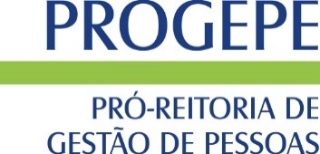 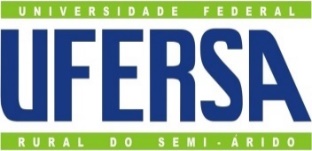 MINISTÉRIO DA EDUCAÇÃOUNIVERSIDADE FEDERAL RURAL DO SEMI-ÁRIDOPRÓ-REITORIA DE GESTÃO DE PESSOASAFASTAMENTO PARA CURSO DE FORMAÇÃOPROCEDIMENTOS1. Preencher, imprimir e assinar o presente formulário;2. Anexar a documentação necessária;3. Instaurar Processo Administrativo. IDENTIFICAÇÃOIDENTIFICAÇÃOIDENTIFICAÇÃOIDENTIFICAÇÃOIDENTIFICAÇÃONome:Nome:Nome:Nome:CPF:Endereço residencial:Endereço residencial:Endereço residencial:Endereço residencial:Endereço residencial:E-mail:E-mail:Matrícula SIAPE:Telefone com DDD:(     )      Telefone com DDD:(     )      Cargo/Função:Unidade de Lotação/Exercício:Unidade de Lotação/Exercício:Unidade de Lotação/Exercício:Unidade de Lotação/Exercício:REQUERIMENTOREQUERIMENTOREQUERIMENTOREQUERIMENTOREQUERIMENTOSolicito a concessão de AFASTAMENTO PARA PARTICIPAR DE CURSO DE FORMAÇÃO, decorrente de aprovação em concurso público para o cargo de , a ser realizado pelo(a) Órgão/Entidade __________________________________________, durante o período de _____/_____/_____ a _____/_____/_____.Desta forma, opto pelo recebimento do: Vencimento e das vantagens do meu cargo efetivo na Universidade Federal Rural do Semi-Árido, na forma prevista pelo Art. 14, §1, da Lei nº 9.624, de 2 de abril de 1998.ou Auxílio financeiro de 50% (cinquenta por cento) da remuneração da classe inicial do cargo que estou concorrendo, nos termos do Art. 14, da Lei nº 9.624, de 2 de abril de 1998._________________-RN, ____ de _________________ de ____.___________________________________________Assinatura do(a) Servidor(a) RequerenteSolicito a concessão de AFASTAMENTO PARA PARTICIPAR DE CURSO DE FORMAÇÃO, decorrente de aprovação em concurso público para o cargo de , a ser realizado pelo(a) Órgão/Entidade __________________________________________, durante o período de _____/_____/_____ a _____/_____/_____.Desta forma, opto pelo recebimento do: Vencimento e das vantagens do meu cargo efetivo na Universidade Federal Rural do Semi-Árido, na forma prevista pelo Art. 14, §1, da Lei nº 9.624, de 2 de abril de 1998.ou Auxílio financeiro de 50% (cinquenta por cento) da remuneração da classe inicial do cargo que estou concorrendo, nos termos do Art. 14, da Lei nº 9.624, de 2 de abril de 1998._________________-RN, ____ de _________________ de ____.___________________________________________Assinatura do(a) Servidor(a) RequerenteSolicito a concessão de AFASTAMENTO PARA PARTICIPAR DE CURSO DE FORMAÇÃO, decorrente de aprovação em concurso público para o cargo de , a ser realizado pelo(a) Órgão/Entidade __________________________________________, durante o período de _____/_____/_____ a _____/_____/_____.Desta forma, opto pelo recebimento do: Vencimento e das vantagens do meu cargo efetivo na Universidade Federal Rural do Semi-Árido, na forma prevista pelo Art. 14, §1, da Lei nº 9.624, de 2 de abril de 1998.ou Auxílio financeiro de 50% (cinquenta por cento) da remuneração da classe inicial do cargo que estou concorrendo, nos termos do Art. 14, da Lei nº 9.624, de 2 de abril de 1998._________________-RN, ____ de _________________ de ____.___________________________________________Assinatura do(a) Servidor(a) RequerenteSolicito a concessão de AFASTAMENTO PARA PARTICIPAR DE CURSO DE FORMAÇÃO, decorrente de aprovação em concurso público para o cargo de , a ser realizado pelo(a) Órgão/Entidade __________________________________________, durante o período de _____/_____/_____ a _____/_____/_____.Desta forma, opto pelo recebimento do: Vencimento e das vantagens do meu cargo efetivo na Universidade Federal Rural do Semi-Árido, na forma prevista pelo Art. 14, §1, da Lei nº 9.624, de 2 de abril de 1998.ou Auxílio financeiro de 50% (cinquenta por cento) da remuneração da classe inicial do cargo que estou concorrendo, nos termos do Art. 14, da Lei nº 9.624, de 2 de abril de 1998._________________-RN, ____ de _________________ de ____.___________________________________________Assinatura do(a) Servidor(a) RequerenteSolicito a concessão de AFASTAMENTO PARA PARTICIPAR DE CURSO DE FORMAÇÃO, decorrente de aprovação em concurso público para o cargo de , a ser realizado pelo(a) Órgão/Entidade __________________________________________, durante o período de _____/_____/_____ a _____/_____/_____.Desta forma, opto pelo recebimento do: Vencimento e das vantagens do meu cargo efetivo na Universidade Federal Rural do Semi-Árido, na forma prevista pelo Art. 14, §1, da Lei nº 9.624, de 2 de abril de 1998.ou Auxílio financeiro de 50% (cinquenta por cento) da remuneração da classe inicial do cargo que estou concorrendo, nos termos do Art. 14, da Lei nº 9.624, de 2 de abril de 1998._________________-RN, ____ de _________________ de ____.___________________________________________Assinatura do(a) Servidor(a) RequerenteCHEFIA IMEDIATACHEFIA IMEDIATACHEFIA IMEDIATACHEFIA IMEDIATACHEFIA IMEDIATACiente.Data: ____ / ____ / ____            ___________________________________________Assinatura e carimbo da Chefia ImediataCiente.Data: ____ / ____ / ____            ___________________________________________Assinatura e carimbo da Chefia ImediataCiente.Data: ____ / ____ / ____            ___________________________________________Assinatura e carimbo da Chefia ImediataCiente.Data: ____ / ____ / ____            ___________________________________________Assinatura e carimbo da Chefia ImediataCiente.Data: ____ / ____ / ____            ___________________________________________Assinatura e carimbo da Chefia ImediataINFORMAÇÕES COMPLEMENTARESINFORMAÇÕES COMPLEMENTARESINFORMAÇÕES COMPLEMENTARESINFORMAÇÕES COMPLEMENTARESINFORMAÇÕES COMPLEMENTARESDefiniçãoAfastamento para participar de programa de curso de formação decorrente da aprovação em concurso para outro cargo na Administração Pública Federal.Requisitos Básicos1. Ser aprovado em concurso público para outro cargo da Administração Pública Federal;2. Ser convocado para a etapa presencial do concurso.Documentação1. Requerimento devidamente preenchido, protocolado com mínimo de 15 dias de antecedência do início do curso de formação.2. Ciência da chefia imediata de sua unidade de lotação/exercício.3. Edital de abertura do concurso.4. Cópia da convocação para o curso de formação.Informações gerais1. Ao servidor em estágio probatório poderá ser concedido afastamento para participar de curso de formação decorrente de aprovação em concurso para outro cargo na Administração Pública Federal.2. O estágio probatório ficará suspenso durante a participação em curso de formação, e será retomado a partir do término do impedimento.3. O servidor pode optar pela percepção do vencimento e das vantagens de seu cargo efetivo ou pelo auxílio financeiro de cinquenta por cento da remuneração da classe inicial do cargo, do qual está concorrendo.4.  O pagamento dos auxílios alimentação e transporte serão interrompidos no período da duração do referido curso, sendo retomados, caso o servidor volte ao efetivo exercício das atribuições do cargo do qual se afastou.5. Caso o servidor seja aprovado no programa de formação, o tempo destinado ao seu cumprimento será computado, para todos os efeitos, como de efetivo exercício no cargo público em que venha a ser investido, exceto para fins de estágio probatório, estabilidade, férias e promoção.6. Ao final do curso de formação, o servidor deverá apresentar certificado de participação no curso de formação, sob pena de lançamento de faltas injustificadas durante o referido período.7. Os servidores ocupantes de função gratificada, ou cargo de direção, devem ser previamente dispensados/exonerados de tais cargos ou funções, caso pretendam participar de curso de formação, uma vez que estão sujeitos ao regime de dedicação integral ao serviço, conforme preconiza o Decreto nº 1.590, de 1995, e o § 1º do art. 19 da Lei nº 8.112, de 1990; impossibilitando a conciliação de ambas atividades sem prejuízos.Fundamentação legal1. Lei n° 8.112, de 11 de dezembro de 1990.2. Lei n° 9.624, de 02 de abril de 1998.3. Nota Técnica n° 190/2009/COGES/DENOP/SRH/MP.DefiniçãoAfastamento para participar de programa de curso de formação decorrente da aprovação em concurso para outro cargo na Administração Pública Federal.Requisitos Básicos1. Ser aprovado em concurso público para outro cargo da Administração Pública Federal;2. Ser convocado para a etapa presencial do concurso.Documentação1. Requerimento devidamente preenchido, protocolado com mínimo de 15 dias de antecedência do início do curso de formação.2. Ciência da chefia imediata de sua unidade de lotação/exercício.3. Edital de abertura do concurso.4. Cópia da convocação para o curso de formação.Informações gerais1. Ao servidor em estágio probatório poderá ser concedido afastamento para participar de curso de formação decorrente de aprovação em concurso para outro cargo na Administração Pública Federal.2. O estágio probatório ficará suspenso durante a participação em curso de formação, e será retomado a partir do término do impedimento.3. O servidor pode optar pela percepção do vencimento e das vantagens de seu cargo efetivo ou pelo auxílio financeiro de cinquenta por cento da remuneração da classe inicial do cargo, do qual está concorrendo.4.  O pagamento dos auxílios alimentação e transporte serão interrompidos no período da duração do referido curso, sendo retomados, caso o servidor volte ao efetivo exercício das atribuições do cargo do qual se afastou.5. Caso o servidor seja aprovado no programa de formação, o tempo destinado ao seu cumprimento será computado, para todos os efeitos, como de efetivo exercício no cargo público em que venha a ser investido, exceto para fins de estágio probatório, estabilidade, férias e promoção.6. Ao final do curso de formação, o servidor deverá apresentar certificado de participação no curso de formação, sob pena de lançamento de faltas injustificadas durante o referido período.7. Os servidores ocupantes de função gratificada, ou cargo de direção, devem ser previamente dispensados/exonerados de tais cargos ou funções, caso pretendam participar de curso de formação, uma vez que estão sujeitos ao regime de dedicação integral ao serviço, conforme preconiza o Decreto nº 1.590, de 1995, e o § 1º do art. 19 da Lei nº 8.112, de 1990; impossibilitando a conciliação de ambas atividades sem prejuízos.Fundamentação legal1. Lei n° 8.112, de 11 de dezembro de 1990.2. Lei n° 9.624, de 02 de abril de 1998.3. Nota Técnica n° 190/2009/COGES/DENOP/SRH/MP.DefiniçãoAfastamento para participar de programa de curso de formação decorrente da aprovação em concurso para outro cargo na Administração Pública Federal.Requisitos Básicos1. Ser aprovado em concurso público para outro cargo da Administração Pública Federal;2. Ser convocado para a etapa presencial do concurso.Documentação1. Requerimento devidamente preenchido, protocolado com mínimo de 15 dias de antecedência do início do curso de formação.2. Ciência da chefia imediata de sua unidade de lotação/exercício.3. Edital de abertura do concurso.4. Cópia da convocação para o curso de formação.Informações gerais1. Ao servidor em estágio probatório poderá ser concedido afastamento para participar de curso de formação decorrente de aprovação em concurso para outro cargo na Administração Pública Federal.2. O estágio probatório ficará suspenso durante a participação em curso de formação, e será retomado a partir do término do impedimento.3. O servidor pode optar pela percepção do vencimento e das vantagens de seu cargo efetivo ou pelo auxílio financeiro de cinquenta por cento da remuneração da classe inicial do cargo, do qual está concorrendo.4.  O pagamento dos auxílios alimentação e transporte serão interrompidos no período da duração do referido curso, sendo retomados, caso o servidor volte ao efetivo exercício das atribuições do cargo do qual se afastou.5. Caso o servidor seja aprovado no programa de formação, o tempo destinado ao seu cumprimento será computado, para todos os efeitos, como de efetivo exercício no cargo público em que venha a ser investido, exceto para fins de estágio probatório, estabilidade, férias e promoção.6. Ao final do curso de formação, o servidor deverá apresentar certificado de participação no curso de formação, sob pena de lançamento de faltas injustificadas durante o referido período.7. Os servidores ocupantes de função gratificada, ou cargo de direção, devem ser previamente dispensados/exonerados de tais cargos ou funções, caso pretendam participar de curso de formação, uma vez que estão sujeitos ao regime de dedicação integral ao serviço, conforme preconiza o Decreto nº 1.590, de 1995, e o § 1º do art. 19 da Lei nº 8.112, de 1990; impossibilitando a conciliação de ambas atividades sem prejuízos.Fundamentação legal1. Lei n° 8.112, de 11 de dezembro de 1990.2. Lei n° 9.624, de 02 de abril de 1998.3. Nota Técnica n° 190/2009/COGES/DENOP/SRH/MP.DefiniçãoAfastamento para participar de programa de curso de formação decorrente da aprovação em concurso para outro cargo na Administração Pública Federal.Requisitos Básicos1. Ser aprovado em concurso público para outro cargo da Administração Pública Federal;2. Ser convocado para a etapa presencial do concurso.Documentação1. Requerimento devidamente preenchido, protocolado com mínimo de 15 dias de antecedência do início do curso de formação.2. Ciência da chefia imediata de sua unidade de lotação/exercício.3. Edital de abertura do concurso.4. Cópia da convocação para o curso de formação.Informações gerais1. Ao servidor em estágio probatório poderá ser concedido afastamento para participar de curso de formação decorrente de aprovação em concurso para outro cargo na Administração Pública Federal.2. O estágio probatório ficará suspenso durante a participação em curso de formação, e será retomado a partir do término do impedimento.3. O servidor pode optar pela percepção do vencimento e das vantagens de seu cargo efetivo ou pelo auxílio financeiro de cinquenta por cento da remuneração da classe inicial do cargo, do qual está concorrendo.4.  O pagamento dos auxílios alimentação e transporte serão interrompidos no período da duração do referido curso, sendo retomados, caso o servidor volte ao efetivo exercício das atribuições do cargo do qual se afastou.5. Caso o servidor seja aprovado no programa de formação, o tempo destinado ao seu cumprimento será computado, para todos os efeitos, como de efetivo exercício no cargo público em que venha a ser investido, exceto para fins de estágio probatório, estabilidade, férias e promoção.6. Ao final do curso de formação, o servidor deverá apresentar certificado de participação no curso de formação, sob pena de lançamento de faltas injustificadas durante o referido período.7. Os servidores ocupantes de função gratificada, ou cargo de direção, devem ser previamente dispensados/exonerados de tais cargos ou funções, caso pretendam participar de curso de formação, uma vez que estão sujeitos ao regime de dedicação integral ao serviço, conforme preconiza o Decreto nº 1.590, de 1995, e o § 1º do art. 19 da Lei nº 8.112, de 1990; impossibilitando a conciliação de ambas atividades sem prejuízos.Fundamentação legal1. Lei n° 8.112, de 11 de dezembro de 1990.2. Lei n° 9.624, de 02 de abril de 1998.3. Nota Técnica n° 190/2009/COGES/DENOP/SRH/MP.DefiniçãoAfastamento para participar de programa de curso de formação decorrente da aprovação em concurso para outro cargo na Administração Pública Federal.Requisitos Básicos1. Ser aprovado em concurso público para outro cargo da Administração Pública Federal;2. Ser convocado para a etapa presencial do concurso.Documentação1. Requerimento devidamente preenchido, protocolado com mínimo de 15 dias de antecedência do início do curso de formação.2. Ciência da chefia imediata de sua unidade de lotação/exercício.3. Edital de abertura do concurso.4. Cópia da convocação para o curso de formação.Informações gerais1. Ao servidor em estágio probatório poderá ser concedido afastamento para participar de curso de formação decorrente de aprovação em concurso para outro cargo na Administração Pública Federal.2. O estágio probatório ficará suspenso durante a participação em curso de formação, e será retomado a partir do término do impedimento.3. O servidor pode optar pela percepção do vencimento e das vantagens de seu cargo efetivo ou pelo auxílio financeiro de cinquenta por cento da remuneração da classe inicial do cargo, do qual está concorrendo.4.  O pagamento dos auxílios alimentação e transporte serão interrompidos no período da duração do referido curso, sendo retomados, caso o servidor volte ao efetivo exercício das atribuições do cargo do qual se afastou.5. Caso o servidor seja aprovado no programa de formação, o tempo destinado ao seu cumprimento será computado, para todos os efeitos, como de efetivo exercício no cargo público em que venha a ser investido, exceto para fins de estágio probatório, estabilidade, férias e promoção.6. Ao final do curso de formação, o servidor deverá apresentar certificado de participação no curso de formação, sob pena de lançamento de faltas injustificadas durante o referido período.7. Os servidores ocupantes de função gratificada, ou cargo de direção, devem ser previamente dispensados/exonerados de tais cargos ou funções, caso pretendam participar de curso de formação, uma vez que estão sujeitos ao regime de dedicação integral ao serviço, conforme preconiza o Decreto nº 1.590, de 1995, e o § 1º do art. 19 da Lei nº 8.112, de 1990; impossibilitando a conciliação de ambas atividades sem prejuízos.Fundamentação legal1. Lei n° 8.112, de 11 de dezembro de 1990.2. Lei n° 9.624, de 02 de abril de 1998.3. Nota Técnica n° 190/2009/COGES/DENOP/SRH/MP.